ПРОЕКТО внесении изменений в решение Собраниядепутатов Юнгинского сельского поселения Моргаушского района Чувашской Республики от 21.12.2017 г. №С-32/1 «Об утверждении Правил благоустройства территории Юнгинского сельского поселения Моргаушского района Чувашской Республики»         В соответствии с  Федеральным законом от 6 октября . № 131-ФЗ «Об общих принципах организации местного самоуправления в Российской Федерации», с Федеральным законом от 27.07.2010 №210-ФЗ (ред. от 02.07.2021) «Об организации предоставления государственных и муниципальных услуг», Собрание депутатов Юнгинского сельского поселения Моргаушского района Чувашской Республики  р е ш и л о :         1. Внести в решение Собрания депутатов Юнгинского сельского поселения Моргаушского района Чувашской Республики от 21.12.2017 г. №С-32/1 «Об утверждении Правил благоустройства территории Юнгинского сельского поселения Моргаушского района Чувашской Республики» (далее – Решение)  следующие изменения:        1.1.  В приложении к Решению пункт 5.2.4.8.5 раздела 5.2.4. «Организация содержания и благоустройства территории Юнгинского сельского поселения при проведении земляных работ при строительстве, ремонте, реконструкции коммуникаций и сооружений»  изложить в следующей редакции:«5.2.4.8.5. Ордер-разрешение выдается при предоставлении следующих документов:- заявки установленного образца на получение ордера-разрешения за подписью заказчика и подрядчика;- проектной документации, согласованной главой  Юнгинского сельского поселения  с заинтересованными  службами (генплан, ситуационный план, план организации строительной площадки, сводный план инженерных сетей, план благоустройства и др.).- паспорта места размещения средства наружной рекламы в Юнгинском сельском поселении (при необходимости);- съемки текущих изменений (при необходимости);- согласованная ГИБДД МВД по Чувашии схема организации дорожного движения на закрытие автодорог или ограничение движения транспорта на период производства работ (при необходимости);- графика производства работ и полного восстановления нарушенного дорожного покрытия, зеленых насаждений и других элементов благоустройства, утвержденного заказчиком и подрядчиком.Перечень документов, необходимых для выдачи ордера-разрешения по видам работ (строительство, реконструкция зданий и сооружений; установка временных зданий и сооружений; установка рекламных конструкций; прокладка и ремонт инженерных сетей; устройство гостевых парковок; устройство парков, скверов и др.) определяется Административным регламентом администрации Юнгинского сельского поселения по предоставлению муниципальной услуги «Выдача, продление ордера-разрешения на производство земляных работ».Ордер-разрешение выдается в течение 10 рабочих дней со дня предоставления полного пакета документов.».      2. Настоящее решение вступает в силу после его официального опубликования.Председатель Собрания депутатовМоргаушского муниципального округа Чувашской Республики                                                                                  А.В.ИвановЧăваш РеспубликиМуркаш муниципаллă округĕн пĕрремĕш суйлаври депутатсен пухăвĕ                                                      ЙЫШАНУ03.11.2022 г. № С-3/Муркаш сали                                                                                                                                     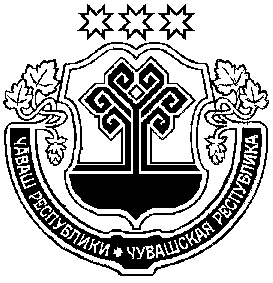 Чувашская РеспубликаСобрание депутатовМоргаушского муниципального округапервого созываРЕШЕНИЕ03.11.2022 г. № С-3/83село Моргауши                                                                         